Załącznik nr 6 do SWZ  Oświadczenie dot. grupy kapitałowejWykonawca:………………………………………………………………………………(pełna nazwa/firma, adres, w zależności odpodmiotu: NIP/PESEL, KRS/CEiDG)reprezentowany przez:………………………………………………………………………………(imię, nazwisko, stanowisko/podstawa doreprezentacji)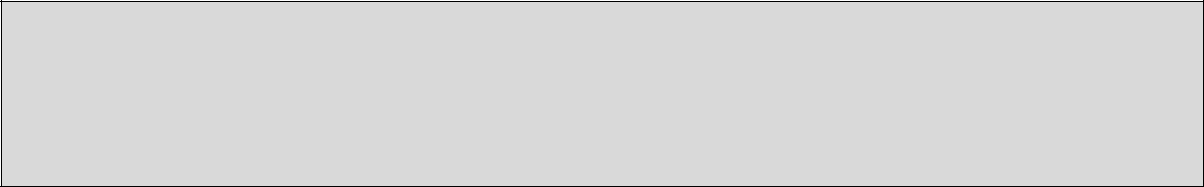 Oświadczenia Wykonawcyskładane na podstawie art. 108 ust. 1 pkt 5 ustawy z dnia 11 września 2019 r. Prawozamówień publicznych dotyczące przynależności lub braku przynależności do tej samejgrupy kapitałowejNa potrzeby postępowania o udzielenie zamówienia publicznego prowadzonego przez Nadleśnictwo Dobrzejewice pn.:„Dobudowa kotłowni do budynku mieszkalnego oraz budowa budynku gospodarczo-garażowego - Osada Dąbrówka – II postępowanie”Oświadczam, że (zaznaczyć właściwe):nie należę do grupy kapitałowej w rozumieniu ustawy z dnia 16 lutego 2007 r. o ochronie konkurencji i konsumentów (Dz. U. z 2020 r. poz. 1076 i 1086) z wykonawcami, którzy złożylioferty w postępowaniu pn.: „Dobudowa kotłowni do budynku mieszkalnego oraz budowa budynku gospodarczo-garażowego - Osada Dąbrówka”, prowadzonym przez Nadleśnictwo Dobrzejewice.należę  do  grupy kapitałowej  w  rozumieniu  ustawy  z  dnia  16  lutego  2007  r.  o  ochronie konkurencji i konsumentów(Dz. U. z 2020 r. poz. 1076 i 1086) z następującymi wykonawcami,którzy	złożyli	oferty	w	postępowaniu	pn.:	„Dobudowa kotłowni do budynku mieszkalnego oraz budowa budynku gospodarczo-garażowego - Osada Dąbrówka – II postępowanie”, prowadzonym przez Nadleśnictwo Dobrzejewice:nazwa podmiotu: …………………………………..nazwa podmiotu:……………………………………………………………………………………………….Jednocześnie przedstawiam dowody, że powiązania z tymi Wykonawcami nie prowadzą do zakłócenia konkurencji w postępowaniu o udzielenie zamówienia:…………………………………………2………………………………………………Oświadczam, że wszystkie informacje podane w powyższych oświadczeniach są aktualne i zgodne z prawdą oraz zostały przedstawione z pełną świadomością konsekwencji wprowadzenia zamawiającego w błąd przy przedstawieniu informacji.………………, dnia ………………../miejscowość/UWAGA: W przypadku Wykonawców wspólnie ubiegających się o zamówienie powyższy dokument składa każdy z partnerów konsorcjum/ członków spółki cywilnej oddzielnie w imieniu swojej firmy.